Membership Invoice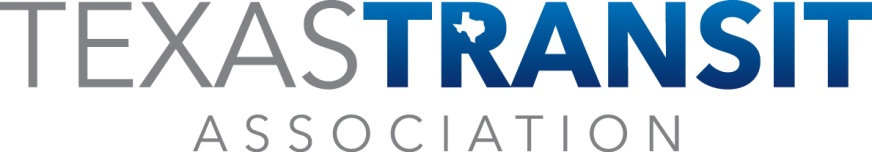 Invoice Number: 2019-Membership dues are calculated based on 0.15% of your non-capital expenditures from federal, state and local funding from the previous year. The TTA membership year is September 1 through August 31. Dues are capped at $9,250 per year. DESCRIPTION AMOUNT Metropolitan Area Name: _________________________________ FY 2018 Non-Capital Expenditures: $___________________ X.0015 $_______________ Urbanized Area Name: ___________________________________

FY 2018 Non-Capital Expenditures: $___________________ X.0015 $_______________ Rural Area Name: _______________________________________

FY 2018 Non-Capital Expenditures: $___________________ X.0015 $_______________ 
TOTAL ENCLOSED: $_______________ *Note: 25% of TTA dues are used for lobbying expenses. TTA’s federal tax ID is #74-2595286 Organization Name: Billing Contact (Name and Title): Billing Street Address: City, State, Billing Zip: Telephone: Fax: Email: Printed Name: Signature: 